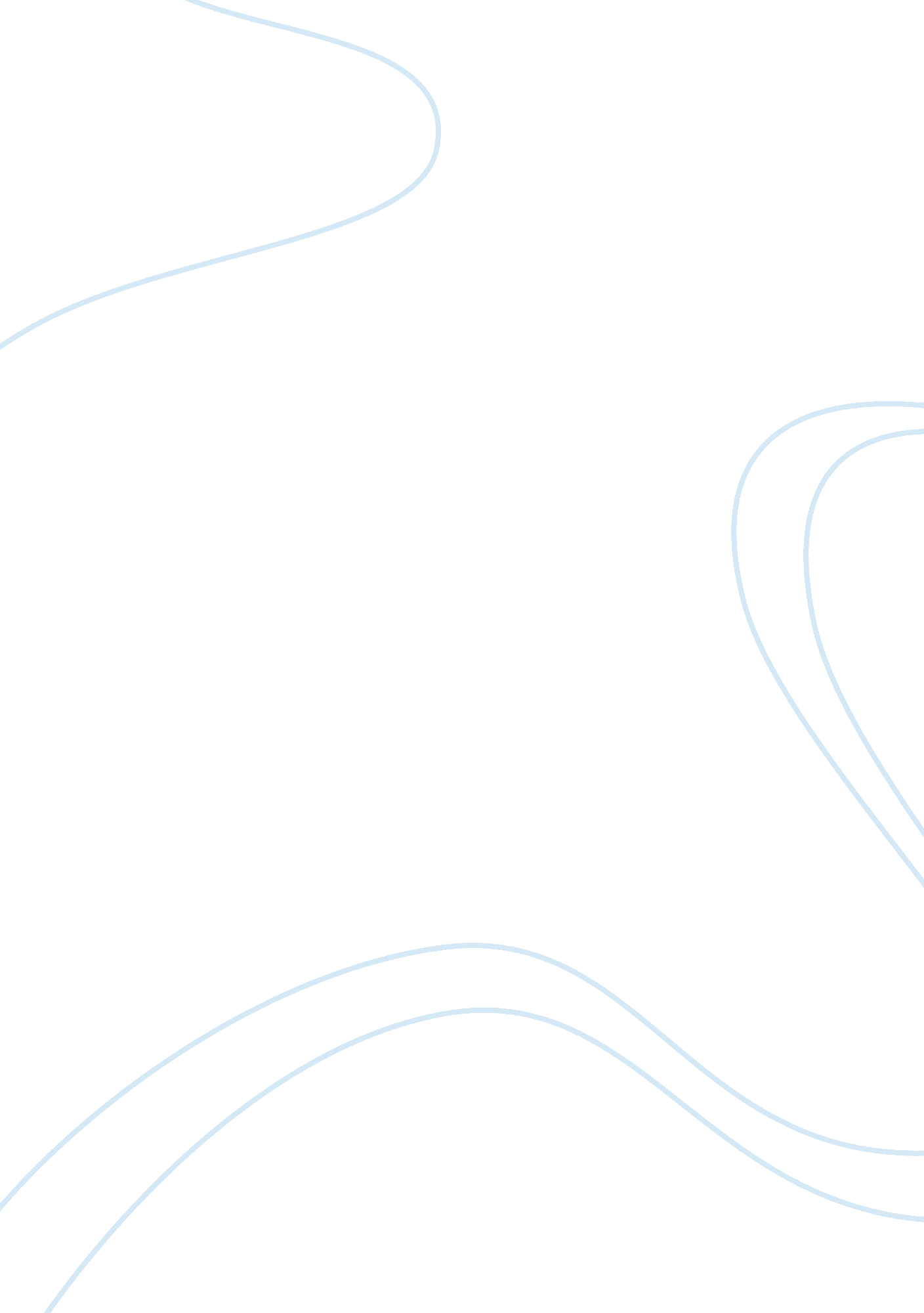 Personal management skills - assignment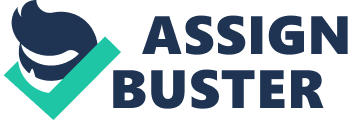 Personal Management Skills TABLE OF CONTEXT INTRODUCTION Reflection n importance to you Background PERSONEL ASPIRATION REVIEW WHY DID YOU CHOOSE TO STUDY FOR A DEGREE HOW DOES THIS FIT IN YOUR LIFE & CAREER PLANS REVIEWING OPTIONS FOR THE FUTURE PLANNING AHEAD AND SWOT ON MYSELF PERSONEL SKILLS REVIEW PERSONAL PERCEPTIONS & VALUES MANAGEMENT SKILLS BY FAYOL DEFINE: MANAGEMENT MODEL MANAGEMENT SKILLS CARRER PLANNING VOCATIONAL/ FURTHER STUDY THE WORLD OF WORK JOB MARKET ANALYSIS [2 indus] FOR OWN SELF [CHECK SLIDES] FACTS, FIGURES N JOB APPLIED FOR [job description] SWOT OR PEST ON CHOOSEN MARKET CHANGING WORKPLACE CARRER PATHS CURRENT AND FUTURE WORK PATTERNS PERSONAL DEVELOPMENT PLAN FIVE AREAS TO DEVELOP N SET S. M. A. R. T TARGET PSYCHOMETRIC TEST EMOTIONAL INTELLIGENCE JOB APPLICATION AND CV INTRODUCTION “ Learning is the only source of sustainable competition advantage”. Marshall Goldsmith REFLECTION & ITS IMPORTANCE TO YOU PERSONEL ASPIRATION REVIEW[350] BACKGROUND [500] WHY DID YOU CHOOSE TO STUDY FOR A DEGREE I have been studying in an english medium school since my childhood. In India the education system a bit different from here in UK. The student have to decide if they wish to go for the science or the commerece stream in their 11 th standards and only those students who got more than a 70% overall along with good marks in science in class 10 th are allowed to opt for sicence in 12 th . I was hard worker and always had in mind that I would become a engineer in future. I got 70% aggreate marks and I got 75 in science in paricular, which helped in to opt for science in class 11 th . Science was not really a piece of cake instead it was really hard and requires a set number of devoted time for education. I did not realize that my apptitude was not the theories and models, instead my interest was in knoing the concepts and appling to the practical use. I would say I was not a theory person instead I was a practical person. But since I did not had any career counciling as well there was no one to guide me all that so I was working hard though but without any real interest. Then in the mid term when I did not got good marks my teachher called my parents and asked them to have a discussion about my interest anf my future through a carrier councellor, my parents took me a councellor and then was the time when I came to know more about my own self. I also came to kno that the decision I took for choosing science was wrong I am a person who should have taken commerce, I along with ma parents went to the principal and discussed all the details, after hearing all the story she told me something that totally changed my interest. She said there is a solution to your problem but if you promise to work really hard and live up to the expectations. She said though the procedure is that a student has to do either science or commerece in 11 th and 12 th both the years but you can change your stream from science to commerce in 12 th if you think you will be able to cope with the two years of education in one year. It was really a tuff decision to take but I was confident enough to say yes at the same time. I was happy but a little bit scared. I really put in all my efforts worked day and night. Finally at the end the result said it all. I got almost same marks as the students studing the same thing for two years in class 12 th . Thus, getting into a Bachelors of business administration degree was the result of the career counciling which was an eye opener for me to see my life clearly. My father as well as many other family members are self made business man. Taking inspiraion from them I now want to become a successful international businessman and do something which the world should be proud of. This degree will provide me with all the skills and knowledge i need in order to become a international business man. The degree is fast tracked, economical and well managed. HOW DOES THIS FIT IN YOUR LIFE & CAREER PLANS The bachelors in business administration is basically the first step in the ladder to my dream and goal in life. In order to become a international business man I had to go through this degree programm. REVIEWING OPTIONS FOR THE FUTURE For the future the next step in the ladder is doing masters in business field. Doing masters in UK is a big deal as it requires a lot of money and 2-3 years of working experience to get into a very good university. PLANNING AHEAD For the future I wish to got for either Masters in business in buiness administration or do Msc in Finance. But before doing any of these courses I have to have a two years of job experince after my bachelors. SWOT ANALYSIS ON MYSELF STRENGTH A few strength which I possess are: Time management- Planning- Determination- PERSONEL SKILLS REVIEW [800] COMMUNICATION, NUMERACY, LEARNING, IT, INTERPERSONAL, PROBLEM SOLVING. MANAGEMENT SKILLS BY FAYOL MANAGEMENT MODEL WHAT MANAGEMENT SKILLS DO U HAVE PERSONAL SKILLS “ To be skilled is to perform a learned activity well and at will”- (Cotrell S. 2003) My developed skills are: Time management skills – Time management basically means the useful distribution or utilization of time according to our needs and circumstances. Today, life has become very fast, no one has time for the other and people make excuses for the incompletion of the job because of lack of time. It is a fact that every one is busy in their own world but people should understand the difference between the urgent work and the important work. They have to set their own priorities in life in order to decide which work should be done first. THE TIME MANAGEMENT GRID TEST DONE IN APPENDIX Planning- planning is deciding in advance what to do how to do and for whom is to do. It bridges the gap between where we are and we wish to be. It is required at all levels of management; it is an on going process through out our lives, which is very important from the point of view of achieving the desired goals. Decision making- it is the process leading to the selection of a course of action among alternatives. Every decision making produces a final choice. It can be an action or an opinion. It begins when we need to do something but we do not know what therefore, decision making is a reasoning process which can be rational or irrational. Writing skills- In context to communication skill, the other developed skill which I have is writing skills, I can really express my self better in the written part of speech, I have taken part in various essay writing competitions and won the first and sometimes second prize as well. I can pen down my emotions and feeling on the paper very easily, basically while writing I can really go into the depth of the topic. According to BELBIN’S NINE TEAM ROLE- my developed and un-developed skills are: Belbin’s Nine Team Roles- Co-ordinator Shaper Plant Resource instigator Implementer Team worker Completer Monitor evaluator specialist According to test the skill in which I was not good enough are: Team worker- He is the person who is most aware of the needs of the team, the concern and the needs of the members. I do not feel comfortable working in groups as I feel every person has a different approach towards life and have a different set of ideas, so I do not think they are able to solve a particular problem or can reach to a final conclusion for a problem. Thus I need to develop my negative skill to positive and hence I need to develop this skill of mine. Implementer- He is a well organised individual, who is good at turning big ideas into manageable tasks. I think leader are also implementers and I do not have the leadership skills in my self, which makes me a bad implementer as well. I am terrible at implementing ideas and plans into action. Therefore- my developed and undeveloped list is: Developed skills – Time management, planning, decision making, and writing skills. Un-developed skills – Interpersonal skills, leadership, motivational. Some of my developed skills are since childhood from my school days where I had my daily time table for all days of the week which included every thing which I had to during the day, this in return helped me to become punctual and I learnt the importance of time and I understood that once time passes it never comes back, therefore every second of our life is very precious. Where as regarding my decision making skill, I developed at my work place, when ever I have been given more work to do at one time, the I have to set my own priorities of work, which means I had to take decisions on my own as to which work should I do first keeping in mind their importance and dead line. As far as writing skills are concerned I can really express my self better in the written part of speech, I have taken part in various essay writing competitions and won the first and sometimes second prize as well. I can pen down my emotions and feeling on the paper very easily, basically while writing I can really go into the depth of the topic and I can write along with thinking about it. CARRER PLANNING Vocational Further study Push and pull THE WORLD OF WORK [600] JOB MARKET ANALYSIS [2 indus] FOR OWN SELF [CHECK SLIDES] FACTS, FIGURES N JOB APPLIED FOR [job description] SWOT OR PEST ON CHOOSEN MARKET Since, I have been working as a sales advisor from more than a year and people know me quite a bit now, the managers know me by name. I also act and perform the role of a supervisor in their absence. In my near future I would like to get into either Retail or Finance industry. RETAIL INFORMATION- FACTS ABOUT RETAIL: http://www. statistics. gov. uk/ According to the national Statistics, done in June 2005 the rtail industry has employed 2. 9 million people which is 1 in every 9 or 11% of the working UK population. UK retail sales were approximately £260billion in 2005. http://www. dmreview. com/dmdirect/20060707/1057744-1. html http://retailindustry. about. com/od/abouttheretailindustry/p/retail_industry. htm http://www. shoppertrak. com/index. php http://www. ca. courses-careers. com/retail. htm http://www. prospects. ac. uk/cms/ShowPage/Home_page/Explore_job_sectors/Retail/overview/p! egiLLL FIANANCE INFORMATION- http://news. bbc. co. uk/2/hi/europe/jersey/3884379. stm http://www. eeoc. gov/stats/reports/finance/index. html CHANGING WORKPLACE CARRER PATHS CURRENT AND FUTURE WORK PATTERNS PERSONAL DEVELOPMENT PLAN [600] [SKILLS FROM TEST N QUIZZES] FIVE AREAS TO DEVELOP N SET S. M. A. R. T TARGET A personal development plan helps a student to : Improve their general skills for study and career development. Become more effective independent and confident self-directed learners. Encourage continous / lifelong learning and take self responsibility. Identify their strength and weaknesses. PSYCHOMETRIC TEST EMOTIONAL INTELLIGENCE [220] APPENDIX Curriculum Vitae KARAN SETH 30, GURNEY ROAD, STRATFORD, LONDON. E15 1SH PHONE: 07930464295 EMAIL: karan. seth@stu. ctlondon. ac. uk NATIONALITY: Indian DATE OF BIRTH: 13/10/1987 EDUCATIONAL QUALIFICATIONS: WORK EXPERIENCE: PERSONAL ATTRIBUTES: Excellent communication skills, good Inter-personal skills and a proactive problem solver. Value teamwork, have good team building skills and can communicate effectively with all levels of employees. Customer-oriented, friendly, honest, fair and approachable. Have a positive “ can do” attitude, highly motivated, innovative, passionate and seeking opportunity to be multi-skilled and trained. Established leadership skills cultivated through intensive training as a Management Trainee. Ability to adapt to changing environment and desire to work on new projects. High degree of integrity. Possess the ability to perform best under pressure. useful links http://www. ucc. vt. edu/stdyhlp. html [TIME N STUDY SKILLS] http://www. quintcareers. com/career_assessment. html [COLLECTION OF MANY TEST . GOOD ONE ] http://careerplanning. about. com/od/careertests/Free_Self_Assessment_Tools_Online. htm [OK OK] TEST LINKZ: http://www. inspiredleadership. org. uk/ [NUMERICAL N VERBAL] http://www. myskillsprofile. com/ [LEADERSHIP, EMOTIONAL INTELL, TEAM ROLES, PERSONALITY PROFILE, ] [HAVE TO PAY] http://www. personalitypathways. com/dom-ni. html http://www. personalitypathways. com/ http://www. ucc. vt. edu/stdyhlp. html [IMAGE FROM LINK] URGENT NOT URGENT IMPORTANT Crises Pressing problems Deadlines Lectures/seminars Preparation Prevention Planning Relationship NOT IMPORTANT Interruptions e. g. calls Some meetings Some popular activites Junk mail Some call/email Time wasters Area of skill behaviour you would like to develop further. Why it is important to you in relation to your ambitions. How you will work on this development. Who or what can help or support you in this respect. Inter-personal skills My aim in life is to become a business man, a business which involves dealing with clients all over the world. I need excellent communicational skills and good command over my vocabulary in order to communicate with my clients at workplace. The inter-personal skills mainly develops by practice, the more we communicate with people, more effect we will have in our language, so I will start giving presentations, taking part in all kinds of debate competition as well. I can only help Myself to improve over my less developed inter-personal skills. As nobody else know me better than myself. Leadership skills My ambition being a business man requires myself to be a leader. And have all qualities required by him which includes – Intelligence Empathy Therefore instead of being an independent learner I had to develop skills in order to become a group member or group leader. In my college’s lectures we have various in between short quizzes and various group work activities for all the modules. I will take an active part in them and try to be involved to the fullest. In order to develop teamwork skills as well as leadership skills. I will also request my friends to interact with me as much as they can so that I learn to understand things from others point if view as well. Motivational skills Motivation process is a part of the teamwork and result of effective communication process. Every individual tries to motivate their co workers and subordinates in the work place in order to achieve the maximum output from them and achieve the common goal . This skill can be developed only at my college, through my friends as the main motive of all students is to secure good percentage in all modules, I can motivate them by saying some words of encouragement. I could increase their moral and make them feel they can achieve what ever they can in life. Year Qualifications School/College/University 2006-2008 BA (HONS) Business Management University of Wales, Lampeter 2006 Higher Secondary Examinations (10+2) Delhi Public School, Kanpur 2004 Secondary Examinations (year 10) Delhi Public School, Kanpur March 2007, Marks & Spenser, London, UK Team Leader / Sales Advisor Ensures services provided by the department are always carried out to defined standard with the utmost efficiency, consistency and courtesy as detailed in the department operational manual. To handle all customer complaints and inquiries in a courteous and efficient manner, following through to make sure problems are resolved satisfactorily. To ensure that all employees in the outlet deliver the brand promise and provide exceptional guest service at all times. To assist in the inventory management and ongoing maintenance of stocks and inventory taking as required. Training of new joinees according to the standards laid down by Marks & Spenser. Maintaining positive guest and colleague interaction with good working relationships. Monitoring operating supplies and reduce spoilage and wastage. Ensures the place of work & surrounding area is hygienic and organized at all times. Motivating and leading a team of committed professionals to achieve 100% in customer service. Worked part-time as a Food and Beverage Assistant at Landmark, Kanpur, India, 2005 ACHIEVEMENTS Secured 1 ST class in the college in BBA in the present term. Secured above 70% in aggregate all through the educational tenure. Served as the President of the Student Union in the year 2004 -2006 at Delhi Public School, India. Won many Inter-school Sports and debate competitions in India. 